FORM 4Check this box if no longer subject to Section 16. Form 4 or Form 5 obligations may continue. See Instruction 1(b).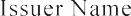 UNITED STATES SECURITIES AND EXCHANGE COMMISSIONWashington, D.C. 20549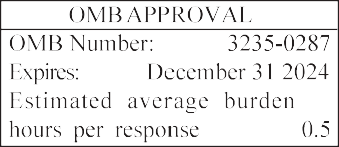 STATEMENT OF CHANGES IN BENEFICIAL OWNERSHIP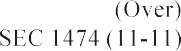 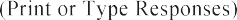 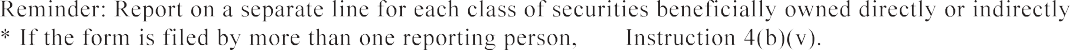 P o t e n t i a l   p e r s o n s   w h o  a r e t o r e s p o n d t o t h e c o l l e c t i o n o f information contained in this form are not required to respond unless the form displays a currently valid OMB control number.FORM 4 (continued)	Table II — Derivative Securities Acquired, Disposed of, or Beneficially Owned( e.g., puts, calls, warrants, options, convertible securities)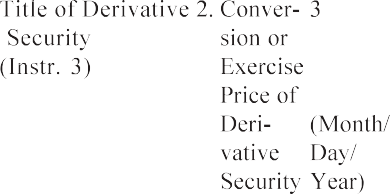 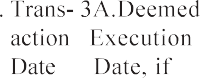 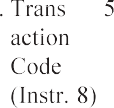 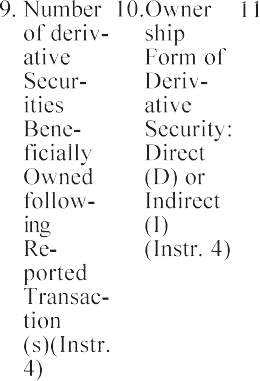 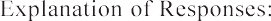 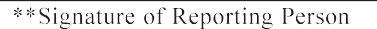 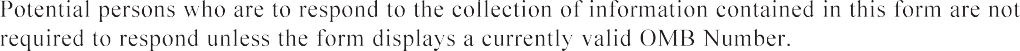 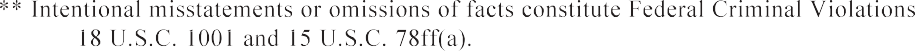 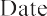 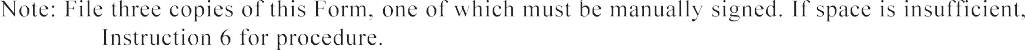 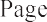 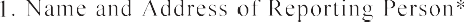 and 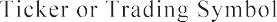 and and and and and and 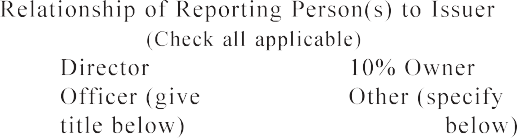 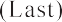 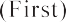 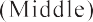 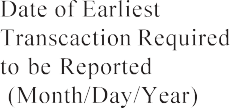 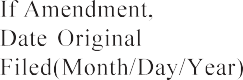 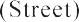 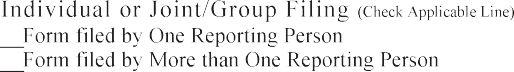 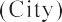 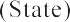 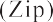 Table I — Non-Derivative Securities Acquired, Disposed of, or Beneficially OwnedTable I — Non-Derivative Securities Acquired, Disposed of, or Beneficially OwnedTable I — Non-Derivative Securities Acquired, Disposed of, or Beneficially OwnedTable I — Non-Derivative Securities Acquired, Disposed of, or Beneficially OwnedTable I — Non-Derivative Securities Acquired, Disposed of, or Beneficially OwnedTable I — Non-Derivative Securities Acquired, Disposed of, or Beneficially OwnedTable I — Non-Derivative Securities Acquired, Disposed of, or Beneficially OwnedTable I — Non-Derivative Securities Acquired, Disposed of, or Beneficially OwnedTable I — Non-Derivative Securities Acquired, Disposed of, or Beneficially OwnedTable I — Non-Derivative Securities Acquired, Disposed of, or Beneficially OwnedTable I — Non-Derivative Securities Acquired, Disposed of, or Beneficially Owned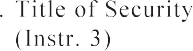 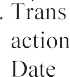 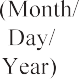 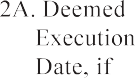 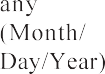 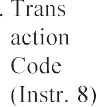 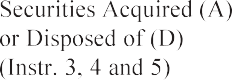 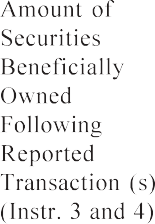 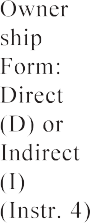 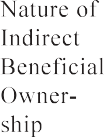 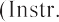 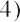 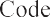 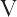 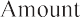 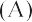 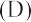 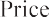 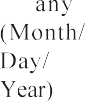 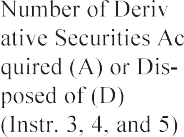 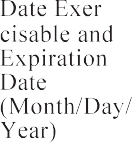 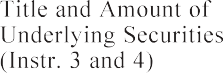 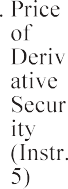 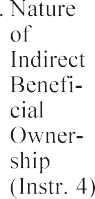 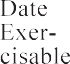 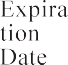 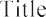 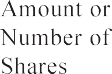 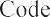 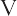 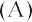 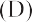 